АВТОБИОГРАФИЯ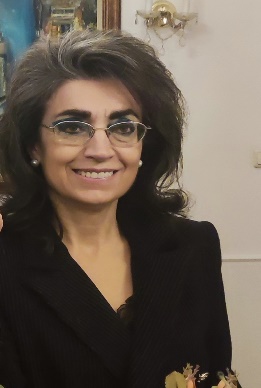 ри																		                                                        Подпис:Лична информацияИмеБашева, Снежана, АлександроваАдресул. Солунска, №20, гр./с. София, пощ. код 1000, България Телефон0885107857ФаксE-mailsnejanabacheva@hotmail.comНационалностБългарскаДата на раждане17.01.1962 Трудов стаж• Дати (от-до) 1992 г.- до сега • Име и адрес на работодателяУниверситет за национално и световно стопанство• Вид на дейността или сферата на работаПреподавател в катедра Счетоводство и анализ• Заемана длъжностПрофесор• Основни дейности и отговорностиДоцент ( 2001 ) и  професор ( 2010 ). Научен  секретар на катедра “Счетоводство и анализ“ (1995 - 1999), зам. ръководител на катедра „Счетоводство и анализ“ (2000-2016 г.), зам. Декан по НИД  на Финансово-счетоводен факултет при УНСС (2002-2006), директор на Центъра за дистанционно обучение (2010-2012),член на Контролният съвет при УНСС  за периода (2007-2011), Декан на Финансово-счетоводен факултет за периода (2011-2019). Ръководител  на катедра „Счетоводство и анализ“ от 2016 г. до 2024 г. Член  на  Програмния съвет  по НИД  за периода ( 2002 -2019). и на Академичния съвет при УНСС от 2008 г. до сега. През периода 2007-2011 . От 2020 г. до сега   председател на  Издателския съвет при УНСС. От 2020 г. член на УС на ИДЕС. Член на  международни  редколегии и програмни съвети на международни научни форуми. Съдружник  в специализирано одиторско предприятие БУЛ ОДИТ ООД от 1996 г. до сега. Член на работната група Р27  към МФ за  подготовка  на съвременното  законодателство в областта на стандартизацията в счетоводството и одита  от 2013 г. до сега.  Член   два мандата  на Съвета по качество  на одиторските услуги към ИДЕС(2011-2029). Eксперт   към  Националната агенция по акредитация. Член на съвета по хабилитация при УНСС от 2020 г.Образование и обучение• Дати (от-до)2001• Име и вид на обучаващата или образователната организацияUSAID  CAPITAL MARKETS• Основни предмети/застъпени професионални уменияЛектор по международни счетоводни стандарти• Наименование на придобитата квалификацияЛектор• Ниво по националната класификация (ако е приложимо)• Дати (от-до).• Име и вид на обучаващата или образователната организация2000KPMG CONSULTING BARENTS  GROUP• Основни предмети/застъпени професионални умения• Наименование на придобитата квалификацияЛектор по международни одиторски стандарти• Ниво по националната класификация (ако е приложимо)• Дати (от-до)2000• Име и вид на обучаващата или образователната организацияИДЕС• Основни предмети/застъпени професионални умения• Наименование на придобитата квалификацияОдитор на пенсионни фондове• Ниво по националната класификация (ако е приложимо)• Дати (от-до)1999• Име и вид на обучаващата или образователната организацияИДЕС• Основни предмети/застъпени професионални умения• Наименование на придобитата квалификацияДипломиран експерт-счетоводител• Ниво по националната класификация (ако е приложимо)• Дати (от-до)1988-1991• Име и вид на обучаващата или образователната организацияУНСС• Основни предмети/застъпени професионални умения• Наименование на придобитата квалификацияДоктор по икономика• Ниво по националната класификация (ако е приложимо)• Дати (от-до)1982-1986• Име и вид на обучаващата или образователната организацияУНСС• Основни предмети/застъпени професионални умения• Наименование на придобитата квалификацияМагистър по икономика• Ниво по националната класификация (ако е приложимо)Лични умения и компетенцииПридобити в жизнения път или в професията, но не непременно удостоверени с официален документ или диплома.Лични умения и компетенцииПридобити в жизнения път или в професията, но не непременно удостоверени с официален документ или диплома.Лични умения и компетенцииПридобити в жизнения път или в професията, но не непременно удостоверени с официален документ или диплома.Майчин език  българскиДруги езицируски и  английски[Език]• Умения за четенеДобро• Умения за писанеДобро• Умения за разговорДоброСоциални умения и компетенцииСъвместно съжителство с други хора в мултикултурно обкръжение, в ситуации, в които комуникацията и  екипната работа са от съществено значение (например в културата и спорта) и др.отлични умения за  работа в екип,придобити както по време на  преподавателската   кариера , така  и  като одитор   и съдружник  в специализирано одиторско  предприятие бул одит оод,  което е  извършвало  одити и финансови  анализи  по редица проекти,в това число  проекти финансирани от ЕС. Организационни умения и компетенцииКоординация и управление на хора, проекти и бюджети в професионалната среда, на доброволни начала (например  в областта на културата и спорта) у дома и др.умения свързани с управление на хора, проекти и бюджети придобити в качеството  на    декан на финансово   - счетоводния факултет и директор на центъра за дистанционно обучение при унсс ,както и при участие в одити  на финансови отчети   и по ангажименти за изразяване на сигурност във връзка с усвояване на средства по оперативни програми. Тези компетенции позволяват  изпълняването на  задълженията и отговорностите  на  член на програмни  и експертни съвети . Технически умения и компетенцииРабота с компютри, със специфично оборудване, машини и др.работа с  ексел и   windows  ,умения придобити в компютърния  център към унссАртистични умения и компетенцииМузикални, писмени, дизайнерски и др.Други умения и компетенцииКомпетенции, които не са споменати по-горе.Лицензиран оценител на цели предприятия и търговски вземания; експерт към работната група Р27 за  подготовка  на съвременното  законодателство в областта на стандартизацията в счетоводството и одита;  Свидетелство за управление на МПСНеДопълнителна информацияКато   съдружник  в   СОП БУЛОДИТ ООД  съм участвала в одиторския екип извършващ  НЕЗАВИСИМ ФИНАНСОВ  одит  на      банки : БРИБ  АД; МБТР АД; СИБАНК АД; РОСЕКСИМБАНК  АД;  пощенска банка ад. Като съдружник в  СОП БУЛОДИТ  ООД съм участвала в оценката  на  финансови институции обявени в несъстоятелност  както следва : БИЗНЕСБАНК АД; ЧЗИБ АД; ПЪРВА ЧАСТНА БАНКА  АД;МИНЕРАЛБАНК АД; СТОПАНСКА БАНКА АД.Като  съдружник в  соп  булодит  оод   съм участвала в разработването на   методология за прилагане  на  изискванията  на  базелския комитет/ базел 2 и базел 3/   в  търговски банки  в  р българияработила съм като консултант по   проблеми свързани с   оценяване  на    финансови и нефинансови институции. ИЗВЪРШВАЛА СЪМ Консултации  по Изготвяне на счетоводни модели свързани с преобразувания на търговски предприятия; ОСЪЩЕСТВЯВАНЕ НА бизнескомбинации; изготвяне на  модели за калкулиране по банкови продукти; консултации по оценка и продажба на участия в чужбина и управление на търговски банки и предприятия в несъстоятелност. Участвала  съм  в екипи осъществяващи финансови анализи  във  връзка с  преобразувания и  усвояване  на   средства по оператви програми.   Работила съм  като ръководител на екип и член на екипи  извършващи одити  и ангажименти за изразяване на сигурност  във връзка с  усвояване на средства по   оперативни програми.Области на научни интереси: теория на счетоводството, финансово счетоводство, стандартизация в счетоводството, корпоративно и данъчно счетоводство, счетоводство на предприятия в ликвидация и несъстоятелност, бизнесоценяване. Чета лекции  и съм титуляр по дисциплините: „Финансово счетоводство“, “Специализиран курс по финансово счетоводство“, „глобализация и стандартизация в счетоводството“, „Корпоративно счетоводство“,“Данъчно счетоводство“, “Счетоводство при несъстоятелност и ликвидация“,“Основи на счетоводството“ , “Бизнесоценяване“ и „Международни счетоводни стандарти“. Автор съм на монографиите: “За Японския счетоводен модел“ (1996), „Развитие на счетоводната политика на банки в несъстоятелност“ (2001), „Модел за калкулиране на разходите на базата на дейности в банките“,съавтор (2005),“ Стандартизацията в счетоводството“,съавтор (2009), „Британо-американски  счетоводен модел”(2009),  „Концептуални основи и насоки на развитие на стандартизацията в счетоводството”(2010). Като съавтор участвам в учебниците: “Основи на корпоративното счетоводство”, “Основи на счетоводството“, “Управленски анализи и счетоводство”, “Банково счетоводство”, “Финансова отчетност“, „Финансово счетоводство-основен курс“, “Практикум по бизнес оценяване“, „обща теория на счетоводството“, “Бизнес оценяване“, „Данъчно счетоводство“, „Отчитане на нематериалните активи“. Автор съм на учебника “Специализиран курс по финансово счетоводство”. ИМАМ  НАД 100 НАУЧНИ ПУБЛИКАЦИИ В ОБЛАСТТА НА СЧЕТОВОДНАТА ТЕОРИЯ И ФИНАНСОВОТО СЧЕТОВОДСТВО. ПриложенияПубликации- по важни публикации 2013-20211. Basheva,Sn,Petkov, R. „ ( 2013)International accounting through the  political development theories“,Economic Alternatives, UNSS;2. Basheva ,Sn.(2014) „Transposition of directive 2013/34/EU in The Republic of Bulgaria - challenges, problems  and possible solutions“; Лутск,Украйна,2014 г.;3.Basheva,Sn,Petkov, R.(2014) „Perspective of  Foreing Accounting Tax Compliance Act  as a Future Substitute of Foreign Bank Account Report“,Economic Alternatives,UNSSг;4.Basheva,Sn.(2014)“ ПРОГНОЗЬi РАЗВИТИЯ НОРМАТИВНОГО РЕГУЛИРОВАНИЯ БУХГАЛТЕРСКОГО УЧЕТАБОЛГАРИИ“УЧЕТ,АНАЛИЗКОНТРОЛЬ;ТЕОРИЯ,МЕТОДОЛОГИЯ,ПРАКТИКА;МИНИСТЕРСТВО ОБРАЗОВАНИЯ И НАУКИ УКРАИНЬi; “,колективна монография, 2014 г.Украйна;5.Basheva,Sn.(2015)„Potential slowdown of IFRS implementation due the current migrationcrisisin Europe“,Lutsk,/колективна монография/; Учет.Экономика.Менеджмънт;6.Basheva,Sn Boyanov.B„ (2015)REGULATION OF  THE  BULGARIAN ACCOUNTING SYSTEM AND ITS FUTURE PERSPECTIVES“,ZESZYTY TEORETYCZNE RACHUNKOWOSCI, Полша,2015г;7.Башева,Сн.(2015)„Влияние на европейското счетоводно законодателство върху  счетоводната нормативна база на Р България“, колективна монография „ИКОНОМИКАТА НА БЪЛГАРИЯ И ЕС:СЪВРЕМЕННИ ПРЕДИЗВИКАТЕЛСТВА И ПОДХОДИ ЗА РЕШЕНИЯ,УНСС,2015г.8.Башева,Сн (2016)„Основни изисквания на директива 2014/56/ЕС  и регламент 537/2014 г. и проблеми при тяхното транспониране в Р България “,сборник от научни статии, “ИКОНОМИКАТА НА БЪЛГАРИЯ И ЕС:КОНКУРЕНТОСПОСОБНОСТ И ИНОВАЦИИ“,УНСС,2016г.;9.Башева,Сн.(2017)„Данъчни аспекти при преобразуване на търговски дружества в България“ ,колективна монография„ ИКОНОМИКАТА НА БЪЛГАРИЯ И ЕС: НАУКА И БИЗНЕС,2017г.;10.Basheva, Sn.(2017)„ACCOUNTING MODELS IN THE REORGANIZATION OF TRADING COMPANIES ACCORDING TO THE REGULATORY FRAMEWORK IN THE REPUBLIC OF BULGARIA“ колективна монография,Contemporary issues of accounting and management in Poland and  in Bulgaria, lodz University of technology,2017г.11.Башева,Сн. и колектив,(2013)“Основи на счетоводството“,трето допълнено и преработено издание,УНСС,2013г.12.Башева,Сн и колектив (2013)„Обща теория на счетоводството“,второ преработено издание,УНСС,2013г13.Башева,Сн„ и колектив (2014)Финансово счетоводство“,учебник,пето допълнено и преработено издание, УНСС,2014г.;14.Башева,Сн.(2014)“Специализиран курс по финансово счетоводство“,учебник,трето допълнено и преработено издание,УНСС,2014г.;15.Башева,Сн.,Пожаревска,Р.,Маркова,М.,(2015) “Отчитане на нематериалните активи“,учебник,първо издание,УНСС,2015 г.16.Башева,Сн,Пожаревска,Р. и др.(2016) „Финансова отчетност“ ,учебник, първо издание,УНСС,2016 г.;17.Башева,Сн.Миланова,Е.Орешаров,Н.(2017)“Данъчно счетоводство“ ,учебник ,първо издание,УНСС,2017 г.19.Башева,Сн.Кавалджиева,К.(2017)„Курс  по бизнес оценяване“, учебник, първо издание,УНСС,2017 г.;20.Башева,Сн.(2017)“Предимства,недостатъци и общи характеристики на  принципно-базирани счетоводни стандарти. Проблеми при разработването на принципно-базирани счетоводни стандарти“, Сборник от научни статии,УНСС,2017 г.;21.Bacheva,Sn.(2017)ACCOUNTING ASPECTS IN REORGANIZATION THROUGH SPIN-OFF ACCORDING TO THE REGULATORY FRAMEWORK IN THE REPUBLIC OF BULGARIA , INNOVATIVE TECHNOLOGY AND INTENSIFICATION DEVELOPMENT OF NATIONAL PRODUCTION,доклад,ІV International scientific and practical conference  , November 30, 2017,Ternopil;22.Bacheva,Sn.(2018)ACCOUNTING MODELS IN THE REORGANIZATION THROUGH SPLITTING, TAKEOVER AND MERGER ACCORDING TO THE REGULATORY FRAMEWORK IN THE REPUBLIC OF BULGARIA,ФІНАНСОВО-ЕКОНОМІЧНИЙ  РОЗВИТОК УКРАЇНИ В УМОВАХ ТРАНСФОРМАЦІЙНИХ ПЕРЕТВОРЕНЬ,доклад,VII Всеукраїнської науково-практичної конференції ,26 квітня 2018 року;23.Bacheva,Sn.(2018)ACCOUNTING   POLICY  OF  A BANK  IN  INSOLVENCY  -  A  STEP  FOR CREATIVE  MANAGEMENT,collective monografy,Polska,2018;24.Башева,Сн.Стоянов,С.,Фесчиян,Д.(2018),“Банково счетоводство“,учебник,трето преработено издание, УНСС,2018г.;25.Башева,Сн.,(2018)“Концептуални основи на счетоводната теория-счетоводни правила“,сборник от научни статии,УНСС,2018г.26.Bacheva,Sn,Pojarevska,R,(2019) Changes to the Conceptual Framework and its effect on the regulatory system in the Republic of Bulgariaq University of Bolognia, Italy,2019 г.;27.Bacheva,Sn,Pojarevska,R,(2019)ACCOUNTING PRESENTATION OF THE RESULTS OF INNOVATION ACTIVITIES - CURRENT ISSUES,MBTU,2019г.;28.Башева,Сн,Пожаревска,Р(2019)“ЛИЗИНГ И ЛИЦЕНЗИРАНЕ НА АКТИВИ В КОНТЕКСТА НА МСФО/МСС И НСС НА Р. БЪЛГАРИЯ“,колективна монография, Луцк,2019г.;29.Башева,Сн,Пожаревска,Р(2019)“ Концептуална рамка-развитие и проблеми“, конференция по случай 75 -та годишнина на катедра „Счетоводна отчетност“,Икономически университет-гр.Варна,2019 г.;30.Башева,Сн,Пожаревска,Р(2019)„ИНТЕЛЕКТУАЛНАТА СОБСТВЕНОСТ НА ПУБЛИЧНИЯ СЕКТОР – ПОЗНАТ ИЛИ НЕПОЗНАТ СЧЕТОВОДЕН ОБЕКТ“,УНИБИТ,2019 г.;31.Башева,Сн,(2019)“Банковата несъстоятелност-същност и особености“,колективна монография,ФСФ ,2019 32. Башева,Сн.Пожаревска Р(2020),“Прилагане на счетоводните правила в условията на COVID 19, колективна монография ИКОНОМИКАТА НА БЪЛГАРИЯ И ЕС, 2020; 33. Bacheva, S., Pojarevska, R., Tonkova, S(2020)., Organisation et réglementation de la comptabilité en République de Bulgarie pendant les années de transition (1991-2019), France,2020;34. Башева, Сн. Пожаревска, Р.(2021), Нематериалните активи в ерата на цифровизацията на бизнеса и на счетоводството. Научни трудове на УНСС, 2021;35. Башева,С.(2010) Концептуални основи и насоки на развитие на стандартизацията в счетоводството”, монография, ИК на УНСС.36.Bacheva,Sn,Pojarevska,R,(2019) Changes to the Conceptual Framework and its effect on the regulatory system in the Republic of Bulgariaq University of Bolognia, Italy;